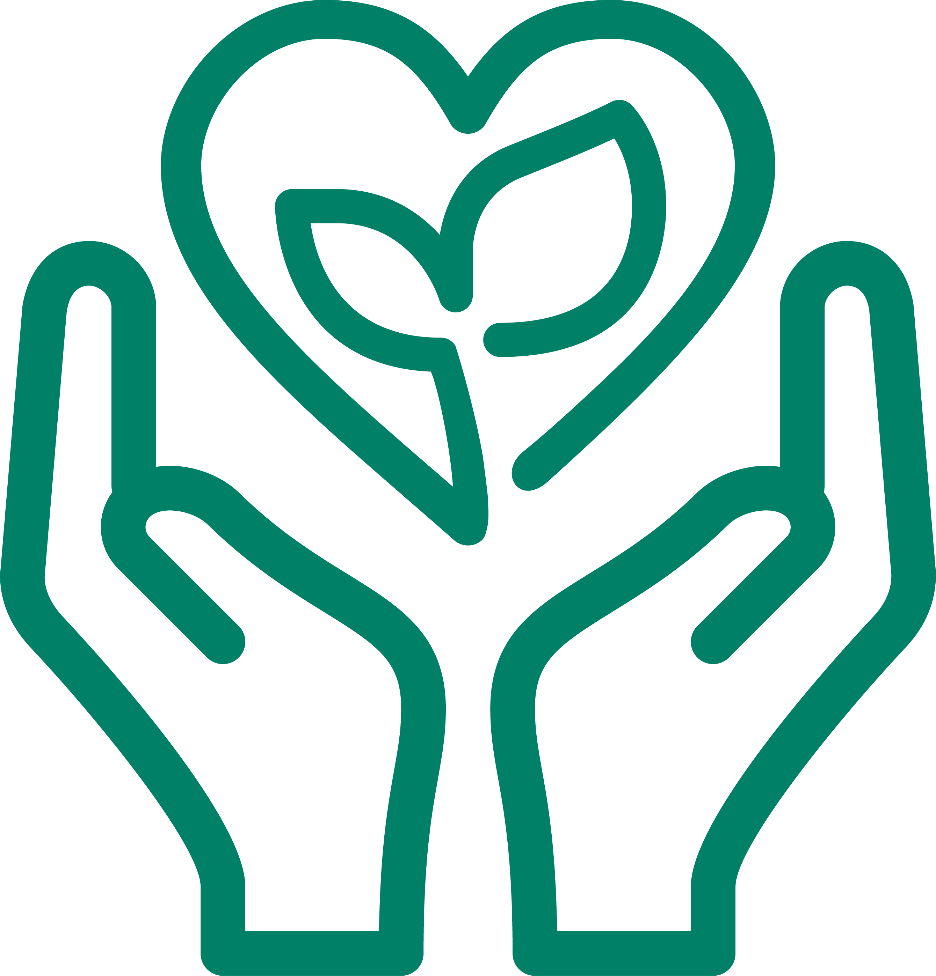 ACP CHAPTER WELL-BEING CHAMPION “JOB DESCRIPTION”BackgroundACP launched the Physician Well-being and Professional Fulfillment initiative in January 2018.  Part of that initiative includes training up to 2 Well-being Champions (WBCs) per chapter who will promote the rationale for investing in clinician well-being, share key evidence-based strategies to improve clinician well-being and professional fulfillment, and foster the development of chapter-based communities that support well-being and professional fulfillment. Specific Well-being Champion Requirements:Commit to a three-year volunteer term that begins with the completion of WBC training.The estimated time commitment for this position is 2 hours per month.Participate in initial virtual training sessions (provided free by ACP)Participate in or subsequently listen to periodic virtual webinars, coaching calls, and refresher training.Administer a needs assessment survey to chapter members (e.g., mini z or chapter designed) to ascertain the needs and interests of members; analyze and use as a basis for chapter programming.Integrate well-being/professional fulfillment information and strategies into chapter programming, activities, and communications. Provide supportive connections and resources to their chapter and community. Track and document efforts in an agreed-upon format. Well-being Champion BenefitsThe work Champions do will benefit their colleagues and chapter, but it will also help the Champion.  Some of the potential benefits to the Champions include: Build their CV and advance their own professional development including chapter leadership, presentations, and publications.Obtain skills and tools to enhance their own well-being and professional fulfillment.Obtain skills and resources to advance well-being in their own organizations and practices.Learn from and collaborate with emeritus and current WBCs and other experts.CME/ MOC for eligible WBC activities.Receive 1:1 and group coaching during the 3-year term.Develop meaningful connections with colleagues and become a part of the Champion community.ACP greatly appreciates its Well-Being Champions and acknowledges their meaningful contributions to this essential work.  